 ПРОТОКОЛ ОТ ЗАСЕДАНИЕ НА ОКБДП  област Перник 24.04.2023г.Днес, 24.04.2023Г., се проведе редовно/извънредно (моля посочете) присъствено/неприсъствено (моля посочете) заседание на ОКББДП- Перник На заседанието присъстваха/взеха участие :Зам. председател: г-жа Илинка Никифорова - заместник областен управител на област- Перникг-жа  Изабела Борисова - директор дирекция АКРРДСг-жа Диана Кирилова- секретар на ОКБДПи представители на териториалните звена на изпълнителната власт, представители на общинските администрации от област Перник, съгласно приложен присъствен списъкОнлайн взе участие г-н Светослав Васев – представители на Дирекция „Стратегии, анализ и оценка“ в Държавна агенция безопасност на движението по пътищатаНАЧАЛО: 10.30 ч. Г-жа Никифорова, обяви наличието на кворум, откри заседанието и представи дневния ред със следните точки:ПО ТОЧКА 1ПРЕДСТАВЯНЕ НА ТЕМИТЕ И МАТЕРИАЛИТЕ КЪМ ДНЕВНИЯ РЕДДокладва: Председател/Секретар на ОКБДПГ-жа Никифорова приветства присъстващите с добре дошли и подчерта, че пътната безопасност  е от изключителна важност и приоритет за Областна администрация – Перник. Тя заяви, че много сериозно и отговорно следва да се работи в тази насока, но допълни че е изключително трудно, поради факта, че институциите нямат утвърдени бюджети все още.Г-жа Никифорова представи дневния ред, който бе подложен на гласуване и приет единодушно.КОМИСИЯТА РЕШИ:Приема дневният ред на заседанието. Отчитане изпълнението на мерките за първо тримесечие заложени в Областна план-програма по БДП на област Перник за 2023 г. Докладват: Членовете на ОКБД. Докладващите представиха следната информация: Г-жа Никифорова даде думата на присъстващите да представят докладите си.Г-н Васев взе думата за да благодари за представеното и допълни, че членовете на Областната комисия по безопасност на движението в област Перник са с висока експертиза.След представяне на отчетната информация от институциитеКОМИСИЯТА РЕШИ:Приема отчетената информация за сведение.ПО ТОЧКА 2Докладване от РУО – Перник, във връзка с писмо на ДАБДП,  относно установени проблеми и конкретни предложения за обезопасяване на прилежаща инфраструктура в района на училища, детски градини и ЦПЛР.Г-жа Никифорова обясни на членовете, че подготвения доклад от РУО – Перник е във връзка с писмо от ДАБДП, с което изискват информация за установени проблеми с обезопасяване на прилежащата инфраструктура в районите на училища, детски градини и ЦПЛР. Тя даде думата на г-жа Симеонова за представяне на доклада.Г-жа Симеонова подробно докладва събраната информация от директорите на учебните институции, от която стана ясно, че на територията на област Перник има 66 образователни институции, като около 4 /четири/ училища и  7 /седем/ детски градини на територията на област Перник е необходимо да се извършат допълнителни дейности по  обезопасяването на прилежащата инфраструктура.След проведената дискусия по темата, членовете на комисията се обединиха около това, че следва да се сигнализират общините на чиято територия  са посочените в доклада учебни заведения, за предприемане на действия по обезопасяване на районите.Г-жа Никифорова предложи предложението да бъде подложено на гласуване.
 КОМИСИЯТА РЕШИ:Да се  изпратят сигнални писма до общините на чиято територия са посочените в доклада учебни заведения, за предприемане на действия по обезопасяване на районите.
ПО ТОЧКА 3 Други Г-н Боянов постави въпроса с пътища от Републиканската пътна мрежа в община Земен, а именно: Извор – Земен, който не е довършен и пътя за Земен – Трекляно.Инж. Петров запозна присъстващите какво ще бъде извършено за двата участъка от пътя.КРАЙ: 11.45 ч. (в случай на присъствено заседание)Образец 5.0ПРАВИЛНИК ЗА ДЕЙНОСТТА НА ОБЛАСТНИТЕ КОМИСИИ ПО БЕЗОПАСНОСТ НА ДВИЖЕНИЕТО ПО ПЪТИЩАТА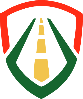 ДАБДПБезопасна Универсална Мобилност1/ Докладване на членовете на ОКБДП за изпълнените мерки за първо тримесечие по Областната план-програма за БДП за 2023г.2. Докладване от РУО – Перник, във връзка с писмо на ДАБДП,  относно установени проблеми и конкретни предложения за обезопасяване на прилежаща инфраструктура в района на училища, детски градини и ЦПЛР.3. Други.Областна администрацияМерките по Областната план-програма за подобряване БДП в област Перник се изпълняват ефективно от всички членове, съобразно съответните компетенции. ОДМВР – Перник Комисар Дундаков докладва информация за броя настъпилите тежки пътно транспортни произшествия, а именно: Настъпили са 15 тежки пътнотранспортни произшествия на територията на областта с един загинал и 14 ранени. В сравнение със същия период за 2022г. произшествията са с 6 повече, загиналите са с един по- малко, а ранените са с 6 повече. Сравнено по месеци, през януари име едно по-малко ПТП  от 2022г., произшествията през февруари са се запазили и през месец март имаме увеличение със 7/седем/. Основна причина за настъпване на ПТП-та е  несъобразената скорост и отнемане предимство на пешеходци.Комисар Дундаков докладва още, че служители на пътна полиция и на ОД на МВР-Перник,  които имат права да контролират пътното движение до момента са установили общо 12591 нарушения.В заключение на подробно представения доклад от страна на ОД на МВР –Перник, Комисар Дундаков заяви, че е необходимо да се извършват повече превантивни кампании, тъй като те изгарят важна роля.РД ПБЗН –   Перник Г- н Марков докладва, че действията на РДПБЗН – Перник са съвместни с тези на ОД на МВР – Перник във връзка с  възникналите ПТП. Съгласно получаване насигнал било то от 112 или от дежурните в ОД на МВР – Перник, служители на  РДПБЗН – Перник са участвали в ликвидирането на 6 тежки ПТП-та.ОПУИнж. Петров докладва, че магистрала Струма в участък от пътен възел „Даскалово“ до пътен възел „Долна Диканя“, за първо тримесечие са подменени всички ограничителни системи, те са приведени във вид отговарящ на текущите нормативни изисквания, като са монтирани над 27 000 м. ограничителни системи. Също така по третокласната пътна мрежа са извършени частични ремонти на пътна настилка.Инж. Петров заяви, че относно планираните по-големи проекти все още нямазапочнати дейности, поради това че Агенция „пътна инфраструктура“ нямаутвърден бюджет и инвестиционната програма не е утвърдена все още. Той допълни, че е обявена обществена поръчка за път II-63 Перник- Брезник– Трън – Стрезимировци, за ремонт на целия участък.ЦСМПБЧКГ-жа Минева докладва Г-жа Минева докладва ,че за първо тримесечие от БЧК са обучили 371 кандидат водачи на МПС –та в 24 курса, като в сравнение  с предходната година са  година са със 100 човека повече. Също така към момента се обучават 20 деца / доброволци/ по първа долекарска помощ.Работи се по програма „Хелфи“ по която са обучени 120 деца.Община Перник ОтГ-н Иванов докладва, че от началото на настоящата година се подменя знаковото стопанство по първостепенната улична мрежа, подменени са знаците на ул. Юрий Гагарин в гр. Перник , около 20000 м., изградено е едно временно кръгово кръстовище на ул. „Ю. Гагарин и ул. „К. Маркс“. Г-н Иванов доклада, че другото важно нещо е светофарните уредби в града вече са подмени 10 нови и 1 една която през м. май 2023г. ще бъде сменена снова, това е светофара при хипермаркет Кауфланд в центъра.По отношение на планирането се предвижда едно кръгово кръстовище на ул. „Петко Каравелов, ул. Миньо, ул. „Кракра“ и ул. „Стримон“ /през хотел Струма/.  Друго уязвимо място в града е кръстовището на ул. „ Ю. Гагарин . и ул. Св. Кирил и Методи „ на път II- 63 l в кв. Пашов.дра, представители на заседанието.Община Радомир ОтГ-н Дичев докладва, че от началото на настоящата година не са изпълненимного дейности поради това, че няма утвърден бюджет, независимо от това е направено почистване на банкети и храстовидна растителност на пътища четвърти клас до с. Владимир от порядъка на 3,5 км. В град Радомир е поставена надлъжна пътна маркировка, а  в районите на учебни заведения повдигнати препятствия. Той допълни, че останалите дейности заложения в програмата ще започнат да се изпълняват при наличие на утвърден бюджет.Община Земен ОтГ-н Боянов докладва, че към момента се извършва ремонт на общински път Земен – с. Одраница, който се състои от почистване на храсти и изкърпване на дупки. Същото се извършва и на общински път към с. Падине. В град Земен несе извършват към момента дейности, тъй като се подменя водопровода на града и е невъзможно да правят ремонти на улиците. В момента тече процедура заизбор на изпълнител по заложените в програмата ремонти и след приключванена подмяната на водопровода ще започне ремонта на планираните улици.дра, представители на заседанието.РУОГ-жа Симеонова докладва, че за първо тримесечие, съгласно Областната план програма в училищата  се осъществяват обучения на ученици по БДП в час на класния ръководител, провеждат се и различни извънкласни дейности  във всяка една образователна институция. Много добра обучителна кампания, която е съвместно с ОД на МВР – Перник е „Инспектори по колани“ . Това е инициатива която се прави в първите класове. В края на месец април 2023г. ще се проведе състезание - Областен кръг по безопасност на движението по пътищата, но само едно училище ще участва и поради тази причина мероприятието няма да има състезателен характер, само демонстративен. /Илинка Никифорова   /П/ЗАМ. ПРЕДСЕДАТЕЛ НА ОКБДП/Диана Кирилова/ П /СЕКРЕТАР НА ОКБДП              